ANEXA 5Model de declarație pe propria răspundereDată în fața mea:  (numele și prenumele angajatului UPIT)  Semnătura:_ 	Data:_ 	                                                     Declaraţie,Subsemnatul (a)1 ______________________________________________, student (ă) al (a) Facultăţii de ______________________________________, domeniul specializarea _____________________________________________, în anul ________ , grupa _____ , CNP ___________________________________, BI/ CI seria ____ , nr. _________________, domiciliat în ______________________________________________________________________________ ________________________________________________________________________________ sub sancţiunea codului penal privind falsul în declaraţii, declar pe propria răspundere următoarele:- nu am obţinut, în perioada2____________________________________ , alte venituri decât cele declarate şi că nu am cunoştinţă că părinţii mei au obţinut alte venituri decât cele declarate; nu sunt angajat, nu primesc pensie, nu primesc ajutor de şomaj, nu deţin proprietăţi şi, prin urmare, nu obţin venituri din exploatarea proprietăţilor, nu obţin venituri din agricultură, nu primesc alocații speciale de la bugetul de stat, venituri din concedii medicale pentru sarcină sau lehuzie, nu obțin venituri din valorificarea bunurilor mobile sub forma deșeurilor, nu beneficiez de drepturi în bani și natură din partea structurilor militare, nu obțin venituri din  valorificarea drepturilor de proprietate intelectuală nu obţin venituri din activităţi autorizate, nu obţin dividente, nu deţin conturi de economii3.Data,                                                                                                              Semnătura,1. Se completează cu majuscule numele, iniţiala tatălui şi prenumele2. Se menţionează perioada de referinţă pentru calculul venitului net mediu pe membru al familiei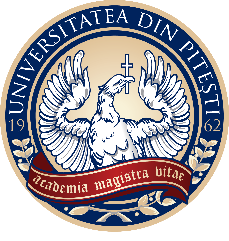 REGULAMENTPRIVIND ACORDAREA BURSELOR LA CICLURILE DE STUDII DE LICENȚĂ ȘI MASTERATCOD: REG-CAS-01Ediţia 1Revizia 0